平成26年12月29日関係学校代表者様輪之内中学校　男子バレーボール部顧問　伊藤広佳伊吹杯　輪之内会場　10日(土)駐車場について　輪之内中体育館、輪之内勤労体育館が会場の皆様に連絡です。　伊吹杯の1日目、1月12日(土)ですが、会場に1番近い駐車場である輪之内町役場駐車場が、消防の出初め式のため使えません。つきましては、その100ｍほど西側の、輪之内町文化センターの駐車場をご利用いただきたいと存じます。(11日については役場駐車場が利用できます。)なお、中学校の駐車場については、役員、緊急車両などに活用したいため、保護者の方の駐車はご遠慮下さい。その旨、チーム関係者にお伝え願えればと存じます。よろしくお願いいたします。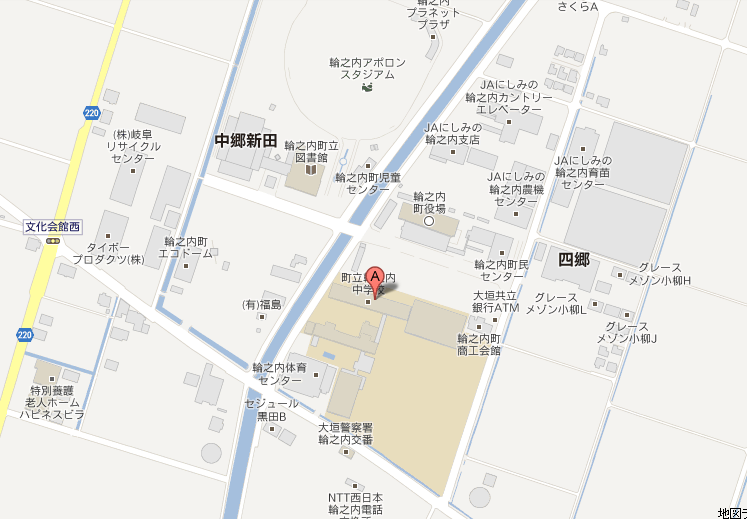 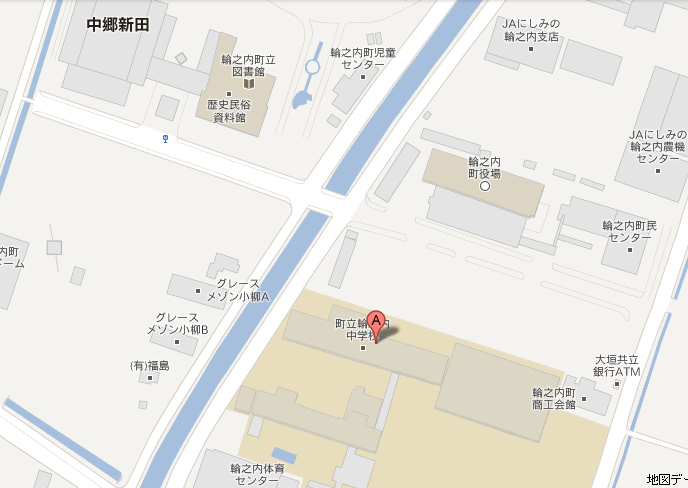 